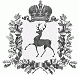 АДМИНИСТРАЦИЯ ШАРАНГСКОГО МУНИЦИПАЛЬНОГО РАЙОНАНИЖЕГОРОДСКОЙ ОБЛАСТИПОСТАНОВЛЕНИЕот 08.04.2019	N 198О внесении изменений в постановление администрации Шарангского муниципального района от 23.12.2013 №377 «Об утверждении межведомственной антинаркотической комиссии при администрации Шарангского муниципального района Нижегородской области»В связи с кадровыми изменениями, в соответствии с Уставом Шарангского муниципального района Нижегородской области администрация Шарангского муниципального района п о с т а н о в л я е т: 1. Внести в постановление администрации Шарангского муниципального района от 23.12.2013 №377 «Об утверждении межведомственной антинаркотической комиссии при администрации Шарангского муниципального района Нижегородской области» следующие изменения:1.1. Исключить из состава межведомственной антинаркотической комиссии при администрации Шарангского муниципального района Нижегородской области (далее – антинаркотическая комиссия) А.Ю.Толстоухова, И.В.Домрачеву.1.2. Включить в состав антинаркотической комиссии:- Д.О. Ожиганова – заместителя главы администрации Шарангского муниципального района;- Е.Н.Мансурову - заведующего отделом культуры администрации Шарангского муниципального района.1.3. Назначить Д.О.Ожиганова председателем антинаркотической комиссии.2. Контроль за исполнением постановления возложить на заместителя главы администрации Д.О.Ожиганова.Глава администрации	О.Л. Зыков